 FORMAT ISIANUJIAN  SKRIPSI MAHASISWAFAKULTAS PERTANIANNAMA	:..............................................................................NPM	:..............................................................................JURUSAN	:..............................................................................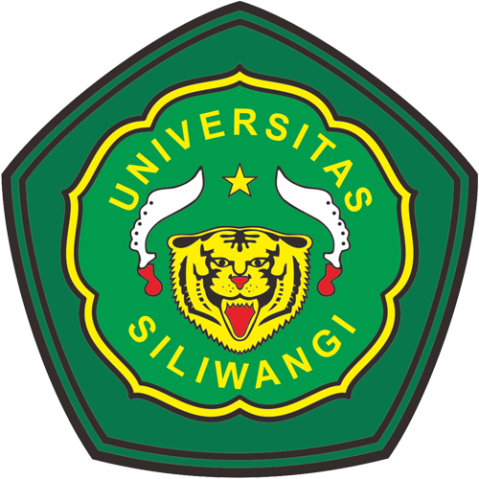 KEMENTERIAN PENDIDIKAN DAN KEBUDAYAANUNIVERSITAS SILIWANGIFAKULTAS PERTANIANJL. SILIWANGI NO. 24 TASIKMALAYA 46115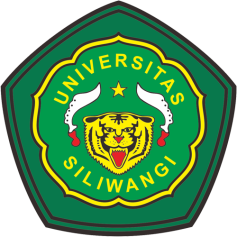 BERITA  ACARAUJIAN SIDANG SKRIPSIPada hari ini..............................................tanggal ................................................................Bertempat di Ruang Sidang Fakultas Pertanian Universitas Siliwangi, telah dilaksanakan Ujian Skripsi Mahasiswa sebagai berikut : Nama 			: .................................................................NPM 			: .................................................................Tempat/Tgl Lahir	: .................................................................Jurusan 		: .................................................................Judul Skripsi		: .........................................................................................................			  .........................................................................................................			  .........................................................................................................			  .........................................................................................................Dengan dihadiri oleh :………………………….NIP/NIDN.…………………..   	Ketua Penguji      2.   ……………………….....NIP/NIDN……………...........	Ketua Komisi Pembimbing …………………………NIP/NIDN……………….......	Anggota Komisi Pembimbing …………………………NIP/NIDN …………………............................Penguji 1 …………………………NIP/NIDN …………………............................Penguji 2Setelah dilakukan penilaian yang menyangkut aspek penguasaan materi (kecakapan menanggapi masalah dan pengetahuan faktual) serta metodologi (sistematika, isi/materi, penarikan kesimpulan) maka diputuskan mahasiswa yang bersangkutan  :Demikian Berita Acara ini dibuat untuk dipergunakan seperlunya.						Tasikmalaya,……………………………….a.n. Dekan,					Ketua Penguji,Wakil Dekan  Bid. Akademikdan Kemahasiswaan, ………………………………..                      ……………………………………..NIP/NIDN 					NIP/NIDN 	Catatan : *) Coret yang tidak perluSURAT PERNYATAANYang  bertandatangan di bawah ini komisi Pembimbing Skripsi Mahasiswa sebagai berikut :N a m a		:    …………………………………….…..N P M			:    …………………………………..……..Jurusan 		:    …………………………………………Dengan ini menyatakan kesediaan dan persetujuan dilaksanakannya Ujian Skripsi Mahasiswa tersebut di atas, pada :Hari / Tanggal		:    ………………………………….…….Waktu			:    ………………………………………..Tempat		:   ………………………………………… Demikian surat pernyataan ini dibuat untuk dipergunakan seperlunya. 																		Tasikmalaya,…………………………….Anggota Komisi Pembimbing,		     Ketua Komisi Pembimbing,……………………………..			     ……………………………………RIWAYAT HIDUPYang bertandatangan di bawah ini :1. Nama Lengkap			: ……………………………………………………2. Nomor Pokok Mahasiswa		: ……………………………………………………3. Tempat / Tanggal Lahir		: ……………………………………………………4. Alamat Lengkap			: ……………………………………………………					  ……………………………………………………					  ……………………………………………………5. Anak ke				: …………(………… ) dari …………( ………… )6. Dari Pasangan 			: ………………….. dengan ……………………….RIWAYAT PENDIDIKANTahun ....................... mendapat ijazah SD/sederajat di .............................................Tahun ....................... mendapat ijazah SLTP/sederajat di .........................................Tahun ....................... mendapat ijazah SLTA/sederajat di ........................................Tahun ....................... mendapat ijazah Diploma/sederajat di ....................................Tahun ....................... mendapat ijazah lainnya di ..................................................... Tugas akhir membuat Skripsi dengan judul : ………………………………………………………………………………………………………………………………………………………………………………………………………………………………………………………………………………………………………………………………………………………………………………………………………………………………………………………………………………………………....................Demikian riwayat hidup ini dibuat untuk dipergunakan seperlunya.Tasikmalaya, ………………………………Yang membuat,  							       …………………………………Nomor 	: KhususPerihal 	: Permohonan sebagai Ketua Penguji Skripsi MahasiswaKepada Yth. : ..........................................................DiTasikmalaya Disampaikan dengan hormat sehubungan dengan akan dilaksanakannya Ujian Skripsi Mahasiswa sebagai berikut : Nama 		: ................................................................NPM		: ................................................................Jurusan	: ................................................................Yang akan dilaksanakan pada :Hari/Tanggal	: ..................................................................Waktu 		: ..................................................................Tempat	: ..................................................................Maka dengan ini kami mohon kesediaan Bapak/Ibu untuk menjadi Ketua Penguji Skripsi atas nama mahasiwa di atas.Demikian atas kesediaannya kami ucapkan terima kasih. Tasikmalaya, .............................................Kesediaan Ketua Penguji,			Ketua Jurusan, ............................................		..................................................Nomor 	: KhususPerihal 	: Permohonan sebagai Penguji Skripsi MahasiswaKepada Yth. : ..........................................................DiTasikmalaya Disampaikan dengan hormat sehubungan dengan akan dilaksanakannya Ujian Skripsi Mahasiswa sebagai berikut : Nama 	: ................................................................NPM		: ................................................................Jurusan	: ................................................................Yang akan dilaksanakan pada :Hari/Tanggal	: ..................................................................Waktu 	: ..................................................................Tempat	: ..................................................................Maka dengan ini kami mohon kesediaan Bapak/Ibu untuk menjadi Ketua Penguji Skripsi atas nama mahasiwa di atas.Demikian atas kesediaannya kami ucapkan terima kasih. Tasikmalaya, .............................................Kesediaan Penguji,			Ketua Jurusan, ............................................		..................................................Nomor 	: KhususPerihal 	: Permohonan sebagai Penguji Skripsi MahasiswaKepada Yth. : ..........................................................DiTasikmalaya Disampaikan dengan hormat sehubungan dengan akan dilaksanakannya Ujian Skripsi Mahasiswa sebagai berikut : Nama 	: ................................................................NPM		: ................................................................Jurusan	: ................................................................Yang akan dilaksanakan pada :Hari/Tanggal	: ..................................................................Waktu 	: ..................................................................Tempat	: ..................................................................Maka dengan ini kami mohon kesediaan Bapak/Ibu untuk menjadi Ketua Penguji Skripsi atas nama mahasiwa di atas.Demikian atas kesediaannya kami ucapkan terima kasih. Tasikmalaya, .............................................Kesediaan Penguji,			Ketua Jurusan, ............................................		..................................................Nomor 	: KhususPerihal 	: Permohonan sebagai Penguji Skripsi MahasiswaKepada Yth. : ..........................................................DiTasikmalaya Disampaikan dengan hormat sehubungan dengan akan dilaksanakannya Ujian Skripsi Mahasiswa sebagai berikut : Nama 	: ................................................................NPM		: ................................................................Jurusan	: ................................................................Yang akan dilaksanakan pada :Hari/Tanggal	: ..................................................................Waktu 	: ..................................................................Tempat	: ..................................................................Maka dengan ini kami mohon kesediaan Bapak/Ibu untuk menjadi Ketua Penguji Skripsi atas nama mahasiwa di atas.Demikian atas kesediaannya kami ucapkan terima kasih. Tasikmalaya, .............................................Kesediaan Penguji,			Ketua Jurusan, ............................................		..................................................Nomor 	: KhususPerihal 	: Permohonan sebagai Penguji Skripsi MahasiswaKepada Yth. : ..........................................................DiTasikmalaya Disampaikan dengan hormat sehubungan dengan akan dilaksanakannya Ujian Skripsi Mahasiswa sebagai berikut : Nama 	: ................................................................NPM		: ................................................................Jurusan	: ................................................................Yang akan dilaksanakan pada :Hari/Tanggal	: ..................................................................Waktu 	: ..................................................................Tempat	: ..................................................................Maka dengan ini kami mohon kesediaan Bapak/Ibu untuk menjadi Ketua Penguji Skripsi atas nama mahasiwa di atas.Demikian atas kesediaannya kami ucapkan terima kasih.  Tasikmalaya, .............................................Kesediaan Penguji,			Ketua Jurusan, ............................................		..................................................LULUS/TIDAK LULUS *)LULUS/TIDAK LULUS *)Nilai Skripsi :IPK : YUDISIUM :MEMUASKAN/SANGAT MEMUASKAN/DENGAN PUJIAN *)YUDISIUM :MEMUASKAN/SANGAT MEMUASKAN/DENGAN PUJIAN *)